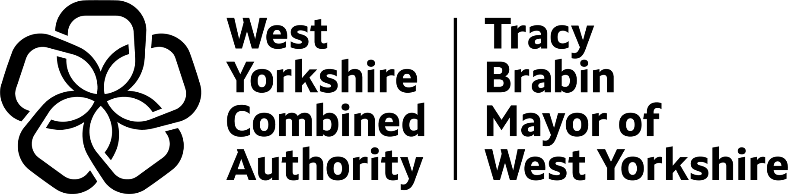 Policing and Crime DecommissioningDecommissioning is an important part of our commissioning process with the emergence of new areas of need and focus and recognising services are continually evolving and improving, it is inevitable that some services may be decommissioned at some stage. Services can also become obsolete as users, their needs change, and as the techniques, technology and approaches to meeting those needs change. Ending obsolete services, and re-commissioning others where appropriate, is part of our continuous cycle of commissioning.This may require stopping a service (or a significant part of it) or terminating or re-negotiating a contract or grant with an existing service provider, where this is driven by needs.Here are some examples of why existing provision of service may end:We may need to make space for a new and improved service/s.To enable innovation in service provision.To provide better value for money such as more effective achievement of the desired outcomes or more efficient delivery.To ensure a better fit to the level of demand and needs.Our process for decommissioning follows the same principles as our commissioning approach alongside our clear rationale, good governance, and robust risk management.